NÁRODNÁ RADA SLOVENSKEJ REPUBLIKYVI. volebné obdobieČíslo: CRD-2171/2013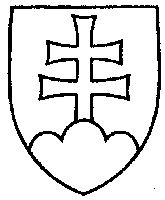 1017UZNESENIENÁRODNEJ RADY SLOVENSKEJ REPUBLIKYzo 4. februára 2014k návrhu poslancov Národnej rady Slovenskej republiky Andreja Hrnčiara, Bélu Bugára a Lászlóa Solymosa na vydanie zákona, ktorým sa mení a dopĺňa zákon č. 552/2003 Z. z. o výkone práce vo verejnom záujme v znení neskorších predpisov (tlač 770) – prvé čítanie	Národná rada Slovenskej republiky	po prerokovaní uvedeného návrhu zákona v prvom čítanír o z h o d l a,  ž e	podľa § 73 ods. 4 zákona Národnej rady Slovenskej republiky č. 350/1996 Z. z. o rokovacom poriadku Národnej rady Slovenskej republiky v znení neskorších predpisov	nebude pokračovať v rokovaní o tomto návrhu zákona.     Pavol  P a š k a   v. r.   predsedaNárodnej rady Slovenskej republikyOverovatelia:Ľubica  R o š k o v á   v. r.Jozef  M i k l o š k o   v. r.